Donor Acknowledgement and Rate ChartMilonee of Colorado is a vibrant association of almost 300 Indian families living in Colorado and neighboring states. Throughout the year Milonee holds four well attended events. We invite you to support our association through your sponsorship. Contributions to Milonee are eligible for tax exemptions under Section 501(c)(3). As an appreciation of your generosity we let our members and event attendees know about your contribution to the organization via various methods. Sponsors may choose to be acknowledged for their donations as shown below:Websitewww.milonee.netLogo of the sponsor with link to website if preferred.MagazineTuli KolomFront Page Inside CoverBack CoverInside (Regular)EventsMilonee Events *Saraswati Puja, Summer Event, Durga Puja (2 days), Lakshmi Puja, Diwali/Kali Puja*If the sponsor has any banner, we will display that at the event center. We will not display the banners on the curtains of the auditorium but temporary display on walls of auditorium and cafeteria will be possible. (Some size restrictions may apply)Sponsorship CategoriesBelow are some special sponsorship categories: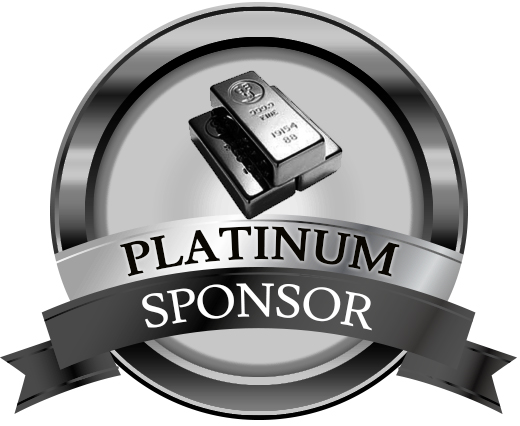 Platinum SponsorWill donate to any 3 categories above.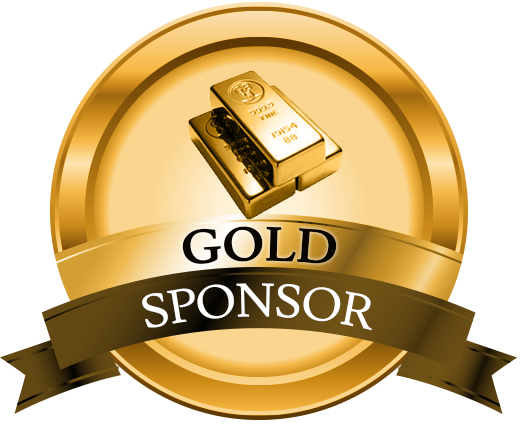 Gold SponsorWill donate to any 2 categories above.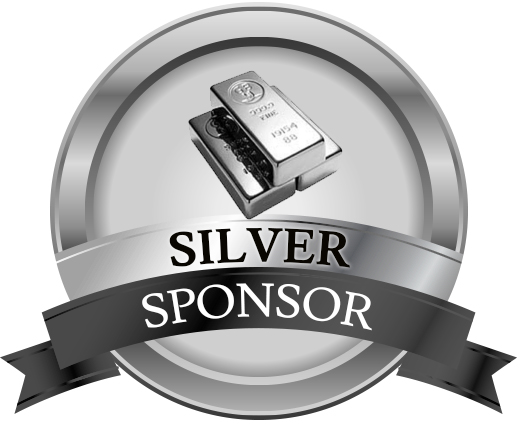 Silver SponsorWill donate to any 1 category above.Other CategoriesBelow are some other sponsorship categories:$250 BundleFull page color ad, back page of our yearly magazineAdvertisement on ‘Milonee’ website for 1 year$200 BundleFull page color ad, Inside back cover of our yearly magazine.Advertisement on ‘Milonee’ website for 1 year.$150 BundleFull page color ad in our yearly magazine.Advertisement on ‘Milonee’ website for 1 year.$100 BundleHalf page color ad in our yearly magazine.Advertisement on ‘Milonee’ website for 1 year.